Rozdział I Postanowienia ogólneProgram współpracy Miasta Bydgoszczy z organizacjami pozarządowymi jest nieodzownym elementem systemu polityki społecznej i finansowej.Program określa m.in. cele, zasady, formy oraz zakres współpracy samorządu Miasta                                  z organizacjami pozarządowymi, a także priorytety zadań publicznych, których realizacja związana będzie  z udzielaniem pomocy publicznej.Ilekroć w Programie jest mowa o:„ustawie” – rozumie się przez to ustawę z dnia 24 kwietnia 2003 r. o działalności pożytku publicznego i o wolontariacie (Dz. U. z 2016 r. poz. 1817, poz. 1948, z 2017 poz. 60);„Mieście” – rozumie się przez to Miasto Bydgoszcz;„Radzie Miasta” – rozumie się przez to Radę Miasta Bydgoszczy;„Prezydencie” – rozumie się przez to Prezydenta Miasta Bydgoszczy;„Radzie Działalności Pożytku Publicznego Miasta Bydgoszczy” – należy przez to rozumieć organ konsultacyjny i opiniodawczy powołany przez Prezydenta;„organizacjach pozarządowych” – rozumie się przez to organizacje pozarządowe i inne podmioty prowadzące działalność pożytku publicznego, o których mowa w art. 3 ust. 3 ustawy;„uchwale” – rozumie się przez to uchwałę Rady Miasta Bydgoszczy, której załącznikiem jest niniejszy Program;„Programie” – rozumie się przez to niniejszy Program;„konkursie” – należy przez to rozumieć otwarty konkurs ofert na realizację zadań publicznych, o którym mowa w art.11 i 13 ustawy;„dotacji” – rozumie się przez to dotację zdefiniowaną w art. 126 ustawy z dnia 27 sierpnia 2009r. o finansach publicznych (Dz. U. z 2016 r, poz. 1870, 1984, z 2017 poz. 2260, poz. 1948, poz. 191, poz. 659, poz. 933, poz. 935, poz. 1089, poz. 1537);„Zespole” – rozumie się przez to Zespół ds. Wspierania Organizacji Pozarządowych 
i Wolontariatu w Urzędzie Miasta Bydgoszczy.Rozdział II Cele ProgramuGłówny cel Programu to umacnianie partnerskiej współpracy Miasta z organizacjami pozarządowymi w prowadzeniu działań zmierzających do rozwoju Miasta i poprawy jakości życia jego mieszkańców.Cele szczegółowe Programu to:wspieranie aktywności społecznej oraz tworzenie warunków do powstawania nowych inicjatyw obywatelskich;promocja wolontariatu oraz postaw obywatelskich;przeciwdziałanie dyskryminacji i wykluczeniu społecznemu;podnoszenie zdolności organizacji pozarządowych do realizacji zadań publicznych;zwiększenie świadomości w zakresie specyfiki działania organizacji pozarządowych i form współpracy z nimi,wspieranie i promocja działalności podmiotów ekonomii społecznej;rozwijanie kultury współpracy poprzez budowanie zaufania między Miastem a organizacjami pozarządowymi oraz wzmacnianie efektywności dialogu międzysektorowego;zwiększanie zakresu partnerskiej współpracy pomiędzy Miastem i organizacjami pozarządowymi na rzecz pozyskiwania zewnętrznych zasobów i wpływów;wyznaczanie strategicznych kierunków współpracy na kolejne lata.Rozdział III Zasady współpracyWspółpraca Miasta z organizacjami pozarządowymi opiera się na następujących zasadach:zasadzie partnerstwa, w myśl której organizacje pozarządowe uczestniczą w identyfikowaniu i definiowaniu problemów społecznych, wspieraniu sposobów ich rozwiązywania oraz wykonywaniu zadań publicznych;zasadzie efektywności wynikającej z faktu wyboru najefektywniejszego sposobu wykorzystania środków publicznych przeznaczonych na realizację zadań zleconych organizacjom pozarządowym;zasadzie uczciwej konkurencji pozwalającej na udział w konkursach wielu organizacjom pozarządowym. Kryteria ocen wniosków konkursowych są identyczne dla wszystkich podmiotów a realizatorem zadania zostaje organizacja pozarządowa, która przedstawi najkorzystniejszy projekt dla mieszkańców Miasta;zasadzie pomocniczości, w myśl której Miasto przekazuje organizacjom pozarządowym zadania własne udzielając dotacji na ich realizację;zasadzie jawności, która urzeczywistniana jest poprzez udostępnianie organizacjom pozarządowym informacji o zamiarach, celach i środkach przeznaczonych w budżecie Miasta    na realizację zadań publicznych, kosztach realizacji zadań już prowadzonych oraz kryteriach 
i sposobie oceny projektów;zasadzie suwerenności stron, w myśl której Miasto i organizacje pozarządowe realizując zadania publiczne, są w stosunku do siebie równorzędnymi partnerami.Rozdział IV Zakres przedmiotowyMiasto współpracuje w sposób pozafinansowy i finansowy z organizacjami pozarządowymi                      w sferze zadań publicznych, wymienionych w art. 4 ust.1, pkt. 1-20, pkt. 22-33 ustawy.Rozdział V Priorytetowe zadania publiczneWspieranie działań na rzecz budowania społeczeństwa obywatelskiego i integracji europejskiej.Współpraca na rzecz rozwoju organizacji pozarządowych i wolontariatu.Wspieranie działań wspomagających rozwój wspólnot i społeczności lokalnych.Rozwój i wyrównywanie szans społecznych mieszkańców Bydgoszczy. Działania na rzecz ochrony dziedzictwa przyrodniczego i środowiska.Wspieranie  inicjatyw na rzecz kultury i dziedzictwa narodowego.Wspieranie działań w zakresie edukacji i wychowania.Działania na rzecz rodziny, macierzyństwa, rodzicielstwa, upowszechniania i ochrony praw dziecka.Profilaktyka uzależnień i przeciwdziałanie przemocy w rodzinie.Profilaktyka i promocja zdrowia.Działania na rzecz osób niepełnosprawnych.Wspieranie i upowszechnianie kultury fizycznej.Wspieranie działalności na rzecz turystyki i krajoznawstwa. Współdziałanie na rzecz bezpieczeństwa publicznego.Działania na rzecz osób w wieku emerytalnym.Udzielanie nieodpłatnego poradnictwa obywatelskiego.Działalność na rzecz integracji cudzoziemców.Rozdział VI Formy współpracyWspółpraca Miasta z organizacjami pozarządowymi może mieć charakter pozafinansowy  
i finansowy. W celu świadczenia wszechstronnej pomocy organizacjom pozarządowym w niżej wymienionych sferach, w 2018 r. rozpocznie swoją działalność Bydgoskie Centrum Organizacji Pozarządowych 
i Wolontariatu. Program ma charakter otwarty i zakłada możliwość uwzględnienia nowych form współpracy  
w zakresie przewidzianym przez przepisy prawa. Pozafinansowe formy współpracy Miasta z organizacjami pozarządowymi dotyczą sfer:informacyjnej, poprzez:administrowanie strony www.bydgoszcz.pl/ngo oraz fanpage’u na portalu Facebook (https://www.facebook.com/bydngo/), jako platform informacyjnych zarówno dla organizacji pozarządowych jak i dla mieszkańców Miasta o inicjatywach organizacji pozarządowych,prowadzenie bazy danych organizacji pozarządowych,wysyłanie informacji ważnych dla III sektora mailowo do organizacji pozarządowych,wdrożenie prac nad opracowaniem diagnozy środowiska bydgoskich organizacji Pozarządowych,informowanie o ogłoszonych konkursach wraz z podaną kwotą oraz o wynikach rozstrzygniętych konkursów,informowanie o możliwościach pozyskiwania wsparcia z innych środków niż budżet Miasta na działalność statutową organizacji pozarządowych,wzajemne informowanie się o planowanych kierunkach działania i współdziałania z założeniem zharmonizowania tych kierunków,konsultowanie z organizacjami pozarządowymi projektów aktów normatywnych w dziedzinach dotyczących działalności statutowej tych organizacji;b) organizacyjnej, poprzez:tworzenie wspólnych zespołów o charakterze doradczym i inicjatywnym, złożonych                       z przedstawicieli organizacji pozarządowych oraz przedstawicieli Miasta,prowadzenie wspólnych przedsięwzięć, w tym na rzecz promocji Miasta,pomoc w organizacji sesji, kongresów, konferencji i sympozjów naukowych oraz innych działań wynikających z działalności statutowej,wyróżnianie najlepszych inicjatyw pozarządowych oraz wyróżniających się wolontariuszy,podejmowanie inicjatyw integrujących organizacje pozarządowe, promocja działalności organizacji pozarządowych w tym wolontariatu, współpracę z Radą Działalności Pożytku Publicznego Miasta Bydgoszczy w zakresie konsultowania i opiniowania  programów i projektów aktów prawnych dotyczących sfery zadań publicznych stanowiących obszar wzajemnych zainteresowań, pomoc w pozyskaniu lokali z zasobów Miasta na prowadzenie działalności statutowej oraz preferencji w opłatach komunalnych np. czynsze, podatki itp. w zakresie przewidzianym przez  przepisy prawa,monitorowanie zmian aktów prawnych dotyczących organizacji pozarządowych,udzielanie rekomendacji dla organizacji pozarządowych oraz przyznawanie patronatu Prezydenta;c)  szkoleniowej i doradczej, poprzez:organizację forum, konferencji, seminariów, warsztatów, szkoleń, debat itp.,doradztwo merytoryczne zgodnie z zapotrzebowaniem organizacji pozarządowych, angażowanie organizacji pozarządowych do wymiany doświadczeń, dobrych praktyk i prezentacji,współpracę przy realizacji projektów finansowanych ze środków zewnętrznych,wspieranie początkujących organizacji pozarządowych oraz osób rozpoczynających działalność 
w trzecim sektorze.Współpraca o charakterze finansowym może odbywać się w następujących formach:powierzania wykonania zadania publicznego poprzez udzielenie dotacji na finansowanie jego realizacji;wspierania wykonania zadania publicznego poprzez udzielenie dotacji na dofinansowanie jego realizacji.Zlecanie realizacji zadań publicznych następuje w trybie otwartego konkursu ofert, chyba    że przepisy szczególne przewidują inny tryb zlecenia m.in.:na podstawie uchwały Rady Miasta w sprawie trybu i szczegółowych kryteriów oceny wniosków o realizację zadania publicznego w ramach inicjatywy lokalnej, mieszkańcy  bezpośrednio, bądź za pośrednictwem organizacji pozarządowych mogą złożyć wniosek o realizację zadania publicznego w ramach inicjatywy lokalnej. na wniosek organizacji pozarządowej Miasto może zlecić z pominięciem konkursu, realizację zadania publicznego o charakterze lokalnym na podstawie art. 19a ustawy w trybie tzw. „małych grantów”.Rozdział VII Sposób realizacji ProgramuRada Miasta wytycza kierunki polityki społecznej oraz określa wysokość środków przeznaczonych na realizację zadań publicznych  przez organizacje pozarządowe.Prezydent realizuje Program za pośrednictwem komórek organizacyjnych Urzędu Miasta Bydgoszczy oraz miejskich jednostek organizacyjnych, merytorycznie odpowiedzialnych za poszczególne zadania.Za koordynację realizacji Programu odpowiada Zespół.Informacje związane z realizacją Programu  zamieszczane są na stronie internetowej pod adresem www.bydgoszcz.pl/ngo oraz w Biuletynie Informacji Publicznej Miasta.  Rozdział VIII Wysokość środków planowanych na realizację ProgramuPlanowana wysokość środków na realizację zadań publicznych w ramach otwartych konkursów ofert  oraz art. 19a ustawy – 29 311 300,76 złPlanowana wysokość środków na realizację zadań publicznych w ramach inicjatywy lokalnej „Programu 25/75” - 5.000.000,00 zł.Ostateczną wysokość środków przeznaczonych na realizację zadań publicznych w ramach Programu określać będzie  budżet Miasta na rok 2018.Rozdział IX Sposób oceny realizacji ProgramuUwagi, wnioski i propozycje dotyczące Programu mogą być zgłaszane Prezydentowi przez organizacje pozarządowe.Uwagi, wnioski i propozycje, o których mowa w pkt. 1, dotyczące projektów realizowanych przez organizacje pozarządowe we współpracy z Miastem, będą wykorzystywane do usprawnienia bieżącej współpracy oraz przedstawiane Radzie Miasta w sprawozdaniu rocznym z realizacji Programu.Miernikiem efektywności Programu będą uzyskane informacje dotyczące  w szczególności:liczby organizacji pozarządowych podejmujących zadania publiczne na rzecz społeczności lokalnej zlecone lub współfinansowane przez Miasto; wysokości środków finansowych przeznaczonych z budżetu Miasta na realizację tych zadań;łącznej wysokości środków finansowych zaangażowanych przez organizacje pozarządowe                  w realizację zadań publicznych zleconych  lub współfinansowanych przez Miasto; łącznej wartości zaangażowanych zasobów rzeczowych;łącznej wartości zaangażowania społecznego (wolontariuszy).Prezydent składa Radzie Miasta sprawozdanie z realizacji Programu w terminie do dnia                     31 maja każdego roku za rok poprzedni. Rozdział X Informacja o sposobie tworzenia Programu oraz o przebiegu konsultacjiCorocznie w trybie określonym w ustawie jest uchwalany przez Radę Miasta Program na rok kolejny, który precyzuje m.in. szczegółowe cele i zakres współpracy, priorytetowe zadania publiczne oraz planowaną wysokość środków przeznaczonych na ich realizację na dany rok budżetowy. Prace nad projektem programu na rok 2018 zainicjowane zostały przez Zespół i przebiegały 
w następującym porządku: a) zorganizowano dwa otwarte spotkania konsultacyjne dla przedstawicieli organizacji pozarządowych w formie warsztatów;b) zarządzeniem Prezydenta powołany został  zespół ds. przygotowania projektu Programu. 
W jego skład weszli przedstawiciele komórek organizacyjnych Urzędu Miasta Bydgoszczy, Rady Działalności Pożytku Publicznego Miasta Bydgoszczy, organizacji pozarządowych oraz inne osoby będące przedstawicielami grup mieszkańców Miasta;Projekt Programu na 2018 r. został przygotowany przez ww. zespół w oparciu o uwagi i propozycje dostarczone zarówno przez komórki organizacyjne Urzędu Miasta Bydgoszczy, miejskie jednostki organizacyjne jak i przedstawicieli Rady Działalności Pożytku Publicznego Miasta Bydgoszczy, a także bydgoskie organizacje pozarządowe oraz inne osoby będące przedstawicielami grup mieszkańców Miasta.Projekt Programu został przedstawiony do konsultacji organizacjom pozarządowym oraz Radzie Działalności Pożytku Publicznego Miasta Bydgoszczy, w sposób zgodny z uchwałą nr LXXIII/1105/10 Rady Miasta Bydgoszcz z dnia 22 września 2010 r. w sprawie określenia szczegółowego sposobu konsultowania z organizacjami pozarządowymi lub Radą Działalności Pożytku Publicznego, projektów prawa miejscowego w dziedzinach dotyczących ich działalności statutowej.a) zapowiedź konsultacji, na siedem dni przed ich rozpoczęciem, została umieszczona na stronie internetowej Miasta pod adresem www.bydgoszcz.pl/ngo; b) konsultacje przeprowadzono w terminie od 12 września do 2 października 2017 r.;c) konsultacje przeprowadzono poprzez: umieszczenie projektu Programu na stronie internetowej Miasta pod adresem www.bydgoszcz.pl/ngo, gdzie został określony przedmiot, termin, formy konsultacji wraz z formularzem  oraz  numer telefonu do osoby odpowiedzialnej za przeprowadzenie konsultacji, wysłanie informacji pocztą elektroniczną do organizacji pozarządowych, które są w bazie danych organizacji pozarządowych prowadzonej przez Miasto, spotkanie konsultacyjne w Urzędzie Miasta Bydgoszczy.5.1 We wskazanym wyżej terminie w konsultacjach wzięło udział ………. organizacji pozarządowych.5.2 Wynik konsultacji został umieszczony na stronie internetowej Miasta pod adresem www.bydgoszcz.pl/ngo. 5.3 Rada Działalności Pożytku Publicznego Miasta Bydgoszczy po rozpatrzeniu projektu Programu, wydała opinię …..Rozdział XI Tryb powoływania i zasady działania komisji konkursowych do opiniowania ofert w konkursach Komisję konkursową powołuje Prezydent w drodze zarządzenia.W skład komisji konkursowej wchodzą przedstawiciele Prezydenta oraz osoby wskazane przez
organizacje pozarządowe nie biorące udziału w konkursie.Równocześnie z publikacją ogłoszenia o konkursie za pośrednictwem dostępnych kanałów informacyjnych  Zespołu, Prezydent zamieszcza informację o możliwości zgłaszania kandydatów na członków komisji konkursowej na stronie www.bydgoszcz.pl/ngo/konkursy.W pracach komisji konkursowej mogą uczestniczyć specjaliści z głosem doradczym.Wyboru przewodniczącego komisji konkursowej dokonują członkowie komisji na pierwszym
posiedzeniu.Do zadań komisji konkursowych należy ocena ofert złożonych na konkurs przez organizacje pozarządowe.Opiniowanie ofert odbywa się w sposób jawny, na podstawie kryteriów oceny ofert zawartych
 w warunkach konkursowych. Zlecenie zadania publicznego i przyznanie dotacji następuje w drodze zarządzenia Prezydenta.Wyniki postępowania konkursowego są podane do publicznej wiadomości. Rozdział XII Sposób informowania o działaniach realizowanych przez samorząd i organizacje pozarządoweMiasto zobligowane jest do upubliczniania informacji dotyczących przede wszystkim:ogłoszeń o konkursach dla organizacji pozarządowych;informacji na temat rozstrzygniętych konkursów;innych dokumentów wynikających ze współpracy Miasta z organizacjami pozarządowymi.             Miasto upowszechnia informacje za pomocą:strony internetowej Miasta: www.bydgoszcz.pl/ngo/konkursy; Biuletynu Informacji Publicznej;tablicy informacyjnej w siedzibie Urzędu Miasta Bydgoszczy.Rozdział XIII Okres realizacji ProgramuProgram współpracy Miasta Bydgoszczy z organizacjami pozarządowymi oraz innymi podmiotami prowadzącymi działalność pożytku publicznego jest programem rocznym i  realizowany będzie 
w okresie od 1 stycznia do 31 grudnia 2018 r.Rozdział XIV Postanowienia końcoweW sprawach nieuregulowanych niniejszym Programem zastosowanie mają przepisy ustawy 
o działalności pożytku publicznego i o wolontariacie, ustawy o finansach publicznych, ustawy Prawo zamówień publicznych oraz ustawy Kodeks Cywilny.Przedstawiony katalog priorytetowych zadań publicznych wskazanych w rozdziale V Programu, zaplanowany na 2018 rok nie wyklucza możliwości zlecania podmiotom programu innych zadań publicznych pozostających w zakresie zadań gminy.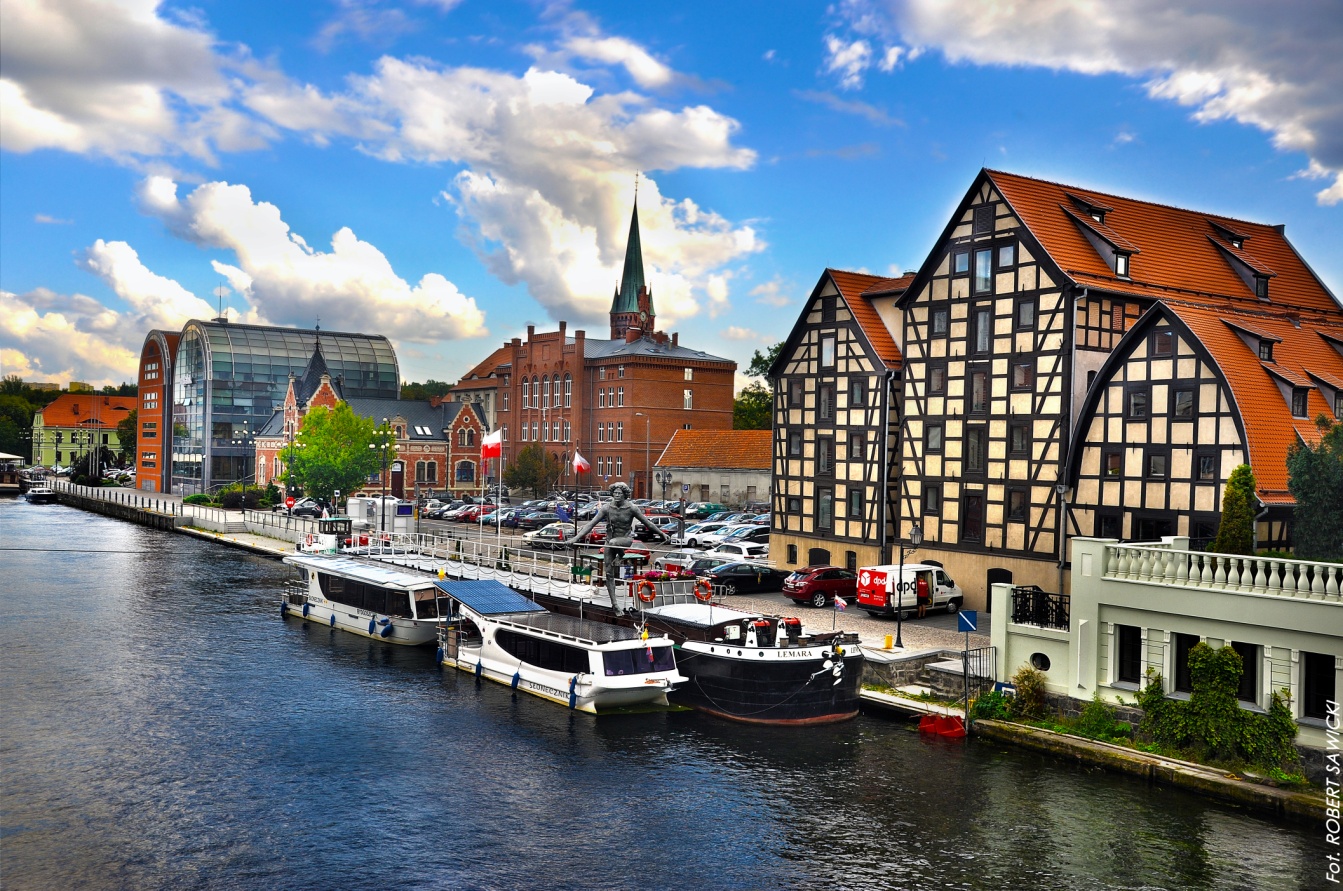 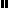 